Сонгууль ажиглах журам батлах тухайМонгол Улсын Их Хурлын сонгуулийн тухай хуулийн 67 дугаар зүйлийн 67.6 дахь хэсэг, Аймаг, нийслэл сум, дүүргийн иргэдийн Төлөөлөгчдийн Хурлын сонгуулийн тухай хуулийн 66 дугаар зүйлийн 66.6 дахь хэсэг, Сонгуулийн төв байгууллагын тухай хуулийн 7 дугаар зүйлийн 7.1.7 дахь заалт, 12 дугаар зүйлийн 12.3 дахь хэсгийг тус тус үндэслэн Монгол Улсын Сонгуулийн ерөнхий хорооноос ТОГТООХ нь: 1.“Сонгууль ажиглах журам”-ыг 1 дүгээр хавсралтаар, “Ажиглагчийн бүртгэл”-ийн маягтыг 2 дугаар хавсралтаар, “Гадаадын ажиглагчийн бүртгэл”-ийн маягтыг 3 дугаар хавсралтаар, “Ажиглагчийн үнэмлэх”-ийн загварыг 4 дүгээр хавсралтаар, “Гадаадын ажиглагчийн үнэмлэх”-ийн загварыг 5 дугаар хавсралтаар, “Гадаадын ажиглагч /орчуулагч/-ийн өргөдлийн маягт”-ыг 6 дугаар хавсралтаар тус тус баталсугай.	2.Энэхүү журмыг хэрэгжүүлж ажиллахыг Сонгуулийн ерөнхий хорооны Ажлын алба болон сонгуулийн хэсгийн хорооны дарга нарт, биелэлтэд хяналт тавьж ажиллахыг Хорооны нарийн бичгийн дарга /Ц.Болдсайхан/-д даалгасугай.	  3.Энэхүү тогтоол батлагдсантай холбогдуулан Сонгуулийн ерөнхий хорооны 2016 оны 3 дугаар сарын 02-ны өдрийн “Гадаадын болон олон улсын байгууллага сонгуулийг ажиглах журам батлах тухай” 11 дүгээр тогтоолыг хүчингүй болсонд тооцсугай.  ДАРГА 					           Ч.СОДНОМЦЭРЭННАРИЙН БИЧГИЙН ДАРГА 			Ц.БОЛДСАЙХАНМонгол Улсын Сонгуулийн ерөнхий хорооны 2020 оны ..... дугаар сарын .....-ны өдрийн   ..... дугаар тогтоолын 1 дүгээр хавсралтСОНГУУЛЬ АЖИГЛАХ ЖУРАМНэг. Нийтлэг үндэслэл	1.1.Сонгуулийн үйл ажиллагаанд ажиглалт хийх үйл ажиллагаатай холбогдсон харилцааг зохицуулахад энэхүү журмын зорилго оршино. 	1.2.Сонгууль ажиглахтай холбогдсон үйл ажиллагаанд энэ журам болон сонгуулийн тухай хууль тогтоомжийг дагаж мөрдөнө. 	1.3.Дараах этгээд 18 нас хүрсэн, эрх зүйн бүрэн чадамжтай иргэнийг ажиглагчаар томилон ажиллуулж болно.		1.3.1.сонгуульд оролцож байгаа нам, эвсэл, эсхүл нэр дэвшигч;		1.3.2.Сонгуулийн ерөнхий хороонд бүртгүүлсэн төрийн бус байгууллага;		1.3.3.гадаадын болон олон улсын байгууллага;		1.3.4.гадаад улсын иргэн.	1.4.Нам, эвсэл, эсхүл нэр дэвшигч санал авах байранд 4 хүртэл, Сонгуулийн ерөнхий хороонд бүртгүүлсэн төрийн бус байгууллага санал авах байранд 2 хүртэл ажиглагчийг ажиллуулах эрхтэй. Хоёр. Ажиглагч бүртгүүлэх хүсэлт гаргах2.1.Энэ журмын 1.3.1, 1.3.2-т заасан этгээд ажиглагч ажиллуулах, бүртгүүлэх хүсэлтээ бүртгэлийн маягтын дагуу бичгээр гаргаж, санал авах өдрөөс 5-аас доошгүй хоногийн өмнө хэсгийн хороонд хүргүүлнэ.2.2.Бүртгүүлэх хүсэлтэд дараах баримт бичгийг хавсаргана: 2.2.1.ажиглагчаар томилсон шийдвэрийн хуулбар;2.2.2.ажиглагчийн бүртгэлийн маягт; 2.2.3.нэг хувь 3х4 хэмжээтэй цээж зураг;2.2.4.иргэний үнэмлэхийн хуулбар.2.3.Гадаадын болон олон улсын байгууллага, гадаад улсын иргэн /цаашид “гадаадын ажиглагч” гэх/ сонгууль ажиглах, ажиглагч бүртгүүлэх хүсэлтээ дараах баримт бичгийн хамт Сонгуулийн ерөнхий хороонд хүргүүлнэ: 2.3.1.маягтын дагуу гаргасан ажиглагчийн өргөдөл;2.3.2.нэг хувь 3х4 хэмжээтэй цээж зураг;2.3.3.гадаад паспортын хуулбар.Гурав. Ажиглагчийг бүртгэх, үнэмлэх олгох3.1.Сонгуулийн ерөнхий хороо энэ журмын 2.3-т заасны дагуу ирүүлсэн хүсэлт, холбогдох баримт бичгийг хүлээн авснаас хойш 5 хоногийн дотор бүртгэж, хуульд заасан шаардлага хангасан этгээдэд гадаадын ажиглагчийн үнэмлэх олгоно.3.2.Хэсгийн хороо энэ журмын 2.2-т заасны дагуу ирүүлсэн хүсэлт, холбогдох баримт бичгийг хүлээн авч, санал авах өдрөөс 2-оос доошгүй хоногийн өмнө бүртгэж, хуульд заасан шаардлага хангасан этгээдэд ажиглагчийн үнэмлэх олгоно.3.3.Гадаадын ажиглагчийн орчуулагч нь гадаадын ажиглагчийн нэгэн адил бүртгүүлж, үнэмлэх авсан байна. 	3.4.Аймаг, нийслэлийн сонгуулийн хороо өөрийн харьяалах сум, дүүргийн сонгуулийн хороодоос сонгуулийн хэсэг тус бүрээр гаргасан ажиглагчдын талаарх мэдээллийг нэгтгэн, санал авах өдрөөс өмнө Сонгуулийн ерөнхий хороонд хүргүүлнэ.Дөрөв. Сонгууль ажиглах	4.1.Ажиглагч нь Монгол Улсын Их Хурлын сонгуулийн тухай хуулийн 68 дугаар зүйлийн 68.1, Аймаг, нийслэл, сум, дүүргийн иргэдийн Төлөөлөгчдийн Хурлын сонгуулийн тухай хуулийн 67 дугаар зүйлийн 67.1-д заасны дагуу санал авах, тоолох, дүн гаргах ажиллагаа хууль тогтоомжийн дагуу явагдаж байгаа эсэхийг зөвхөн хөндлөнгөөс ажиглах бөгөөд сонгуулийн тухай хууль тогтоомжид заасан эрх эдэлнэ. 	4.2.Монгол Улсын Их Хурлын сонгуулийн тухай хуулийн 67 дугаар зүйлийн 67.12, Аймаг, нийслэл, сум, дүүргийн иргэдийн Төлөөлөгчдийн Хурлын сонгуулийн тухай хуулийн 66 дугаар зүйлийн 66.12-т заасны дагуу санал авах байрын багтаамжаас хамаарч бүх ажиглагч санал авах байранд нэгэн зэрэг ажиглалт хийх боломжгүй бол хэсгийн хороо ажиглагч томилох эрх бүхий этгээдийн тус бүр нэг ажиглагчийг ээлжээр ажиглалт хийх боломжоор хангана. 	4.3.Ажиглагч сонгуулийн хууль тогтоомж илтэд зөрчсөн шинжтэй үйлдэл гаргасан тохиолдолд хэсгийн хорооны дарга цагдаагийн байгууллагад мэдэгдэнэ.	4.4.Ажиглагч нь хэсгийн хорооны ажилд хөндлөнгөөс оролцох, хуульд заагаагүй эрх эдлэхийг шаардах эрхгүй.	4.5.Ажиглагч энэ журам болон сонгуулийн хууль тогтоомж зөрчсөн тохиолдолд хэсгийн хорооны дарга ажиглагчийн бүртгэлийг хүчингүй болгож, санал авах байраас гаргана. Тав. Бусад 5.1.Сонгуулийн үйл ажиллагааг ажиглахаар хүсэлт гаргасан этгээд нь сонгууль ажиглахтай холбогдон гарах зардлаа бүрэн хариуцна. Гадаадын ажиглагчийн Монгол Улсад зорчих эрх, Монгол Улсад байх зөвшөөрөл болон сонгууль ажиглахтай холбогдон гарах бусад зардлыг түүнийг урьсан болон илгээсэн тал, эсхүл ажиглагч өөрөө хариуцна.  5.2.Ажиглагч сонгуулийн тухай хууль болон энэ журамд заасныг зөрчвөл холбогдох хуульд заасны дагуу хариуцлага хүлээлгэнэ.---оОо---Монгол Улсын Сонгуулийн ерөнхий хорооны     2020 оны ..... дугаар сарын ......-ны өдрийн      ....... дугаар тогтоолын 2 дугаар хавсралтАЖИГЛАГЧИЙН БҮРТГЭЛИЙН МАЯГТ														Монгол Улсын Сонгуулийн ерөнхий хорооны													              2020 оны ..... дугаар сарын .....-ны өдрийн														    ....... дугаар тогтоолын 3 дугаар хавсралт          ГАДААДЫН АЖИГЛАГЧИЙН БҮРТГЭЛИЙН МАЯГТ	Монгол Улсын Сонгуулийн ерөнхий хорооны    2020 оны .... дугаар сарын ......-ны өдрийн     ...... дугаар тогтоолын 4 дүгээр хавсралт Ажиглагчийн үнэмлэхийн загварНүүр талАр талМонгол Улсын Сонгуулийн ерөнхий хорооны2020 оны .... дугаар сарын .....-ны өдрийн....... дугаар тогтоолын 5 дугаар хавсралтГадаадын ажиглагчийн үнэмлэхийн загварТайлбар: 	Энэхүү үнэмлэх нь 15 см х 10 см-ийн хэмжээтэй, зүүдэг гэртэй байх бөгөөд ар талдаа англи хэл дээр хэвлэгдэнэ. Монгол Улсын Сонгуулийн ерөнхий хорооны2020 оны .... дугаар сарын .....-ны өдрийн                                                                  ....... дугаар тогтоолын 6 дугаар хавсралтГАДААДЫН АЖИГЛАГЧ /ОРЧУУЛАГЧ/-ИЙН /аль нь болохын доогуур зурж тэмдэглэнэ/ӨРГӨДЛИЙН МАЯГТ Огноо: 20... оны ….. дугаар сарын …... -ны өдөр								 /.............................................../   				 (гарын үсэг)		                                   (гарын үсгийн тайлал)Д/дОвог, нэрРегистрийн дугаарНасХүйсТөлөөлж буй нам, эвсэл, төрийн бус байгууллага, эсхүл нэр дэвшигчийн нэрУтасны дугаар1234Д/дОвог, нэрТөрсөн он, сарХүйсИргэншилПаспортын төрөл, дугаарТөлөөлж буй улс, байгууллагын нэрУрьсан байгууллагын нэрМонгол Улсад ирэх, буцах хугацаа1234.................................................. СОНГУУЛЬ - ........ он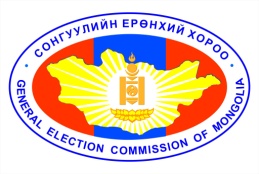 ГАДААДЫН АЖИГЛАГЧДугаар ....... .........................................................  Улсын иргэн ............................................................................ нь ................................................................................  ..........................................................................-аас/төлөөлж буй байгууллагын нэр/........................................................ 20... оны сонгуульд ажиглагчаар бүртгэгдсэн тул үнэмлэх олгов.             Монгол Улсын              Сонгуулийн ерөнхий хорооны дарга Тамга                                                    /............................/Ажиглагчийн эрх санал хураалтын дүн гарснаар дуусгавар болно. 1Овог, эцэг /эх/-ийн нэр2Өөрийн нэр3Төрсөн он, сар 4Хүйс5Иргэншил 6Паспортын төрөл, дугаар, хүчинтэй хугацаа 7Төлөөлж буй улс, байгууллагын нэр8Эрхэлж буй ажил, албан тушаал9Мэргэжил10Урьсан байгууллагын нэр11Ажиглагчийн орчуулагч/туслах хүний нэр, цахим шуудангийн хаяг, утасны дугаар 12Ажиглалт хийх байршил /нийслэл, орон нутагт/13Монгол Улсад ирэх хугацаа, байх хугацаа: 14Гадаад улсад сонгууль ажигласан туршлага /улсын нэр, он/